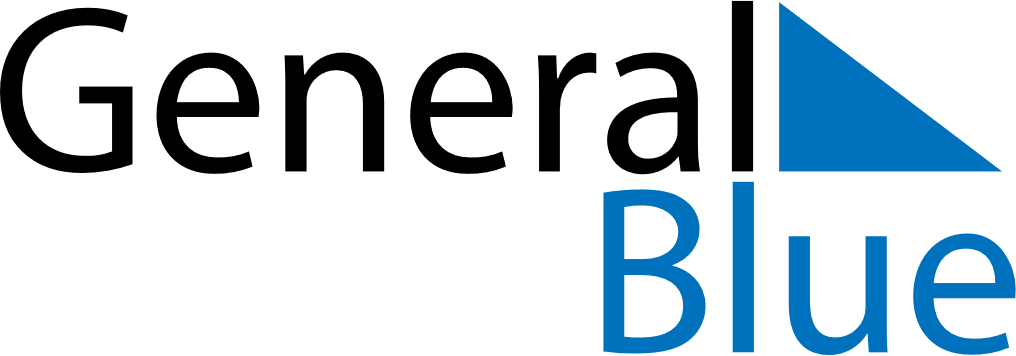 January 2023January 2023January 2023January 2023HaitiHaitiHaitiSundayMondayTuesdayWednesdayThursdayFridayFridaySaturday12345667Independence DayAncestry DayEpiphanyEpiphany8910111213131415161718192020212223242526272728293031